Provide a rationale for the proposed new emphasis. Survey your current majors to provide evidence of student interest in/demand for the proposed emphasis – attach the survey questions and results at the end of this proposal. Write a short summary of the findings of the survey. You may also include external data (Bureau of Labor Statistics, reports/letters of support from relevant bodies, etc.). Curricular Affairs can provide a job posting/demand report by skills obtained/outcomes of the proposed emphasis. Please contact Office of Curricular Affairs to request the report for your proposal.At minimum, provide two unique learning outcomes for the proposed emphasis. Which courses in the emphasis will Introduce, Practice, and/or Assess the learning outcomes? Use the table below to provide the information. Add rows as needed. Delete example (EX) row before submitting:X.        
*All emphases offered for this major must have the same minimum number of units required Emphasis course/faculty information for existing courses. Complete the table below for all emphasis coursework. You can find information to complete the table using the UA course catalog or UAnalytics (Catalog and Schedule Dashboard> “Printable Course Descriptions by Department” On Demand Report; right side of screen). Provide email(s)/letter(s) of support from home department head(s) for courses not owned by your department. Add rows as needed.  Delete example (EX) rows before submitting.Emphasis course/faculty information for NEW courses. Complete the table below. Provide email(s)/letter(s) of support from home department head(s) for courses not owned by your department. Add rows as needed. Add rows as needed. Delete example (EX) rows before submitting.*In development (D); submitted for approval (S); approved (A)Emphasis productivity – provide a detailed plan in the case the emphasis does not attract the number of anticipated students and/or the new courses have low enrollments. Will emphasis courses continue to be offered as described in Section XIII and XIV or will students be offered alternative courses from outside the emphasis as substitutions? Is the department/school/college committed to offering the courses regardless of the emphasis productivity?







Do you want the emphasis name to appear on the transcript?      

 _____________________________________________________
                                                                                                   
 ____________________________________________		 		________

 _____________________________________________________
                                                                                          
 _____________________________________________	 		_________


 _____________________________________________________
  ______________________________________________				


 ___________________________________________________
 ______________________________________________				 ________________________________________________		_______________________________		☐ Main☐ ☐ Phoenix Biomedical☐ Distance (type in location(s) below):Learning OutcomeIntroducedPracticedAssessed EX: Students will be able to….FIRE 378FIRE 381FIRE 388EX: Complete First Semester General ChemistryCHEM 151, General Chemistry I (4) OR [CHEM 141, General Chemistry Lecture I:Quantitative (3) and CHEM 143, General Chemistry Lab 1: Quantitative (1)] OR [CHEM 161 Honors Fundamentals of Chemistry (3) and CHEM 163, Honors Fundamental Techniques of Chemistry (2)]4EX: Major CoreECOL 302, Ecology (4)ECOL 320, Genetics (4)MIC 285R, Principles of Microbiology (4)GEOS 308, Paleontology (3)  or GEOS 306, Mineralogy (3)15Total major core upper division units requiredEX: Emphasis CoreECOL 302, Ecology (4)ECOL 320, Genetics (4)(NEW) FIRE 388, Fire Studies III (4)FIRE 492, Directed Research (3) or FIRE 499 , Independent Study (3)(NEW)FIRE 493, Fire Internship (3)18EX: Emphasis ElectivesComplete 9 units from the following list. Limit of 3 units of independent study or directed research may count towards this requirement. -CHEM 325, Analytical Chemistry (2)-…9Total emphasis upper division units requiredCourse prefix and numberTitleCourse DescriptionPre- requisites Typically Offered (F, Sp, Su, W) and Frequency (every year, odd years, etc.)Home DepartmentFaculty members available to teach the coursesEX: FIRE 378Fire Studies ICovers the basics regarding fire…Fall, every yearFireJohn Smith, Joan Smith, Abel Smith, Jack Smith, Course prefix and number TitleCourse DescriptionPre-requisitesStatus*Anticipated first term offeredTypically Offered (F, Sp, Su, W) and Frequency (every year, odd years, etc.)Home Dept.Faculty members available to teach the coursesEX: FIRE 388Fire Studies IIICovers advanced fire….SFall 2020F, Sp, every yearFireJohn SmithEX: CHEM 151EXAMPLE: Jane Smith2536-Chemistry and BiochemistryProfessorDoctor of Philosophy0.33EX: PHYS 493EXAMPLE: John Smith0411-PhysicsAssistant Professor of PracticeMaster of Science0.10For use by Curricular Affairs:☐ Create approval memo ☐ Send memo to college/dept and acad_org listserv☐ Create emphasis code in UAccess, including secondary major emphasis code☐ Upload approval memo and proposal documents to UAccess ☐ Notify acad_org of the plan code creation☐ Notify ADVIP team, include proposers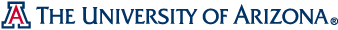 